lMADONAS NOVADA PAŠVALDĪBA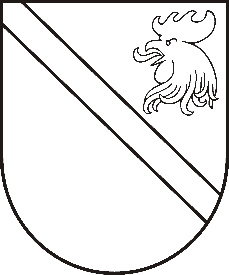 Reģ. Nr. 90000054572Saieta laukums 1, Madona, Madonas novads, LV-4801 t. 64860090, e-pasts: pasts@madona.lv ___________________________________________________________________________MADONAS NOVADA PAŠVALDĪBAS DOMESLĒMUMSMadonā2021.gada 30.martā								               Nr.139									     (protokols Nr.8, 17.p.)Par projektu konkursa “Atbalsts nevalstiskajām organizācijām 2021.gadā” nolikumuNevalstisko organizāciju projekta konkursa mērķis ir atbalstīt sabiedriski nozīmīgu programmu, projektu un aktivitāšu īstenošanu Madonas novadā, kā arī veicināt iedzīvotāju aktivitāti un līdzdalību aktuālu problēmu risināšanā.Noklausījusies I.Kārkliņas sniegto informāciju, ņemot vērā 23.03.2021. Finanšu un attīstības komitejas atzinumu, atklāti balsojot:  PAR –  14 (Agris Lungevičs, Aleksandrs Šrubs, Andrejs Ceļapīters, Andris Sakne, Antra Gotlaufa, Artūrs Grandāns, Gatis Teilis, Gunārs Ikaunieks, Inese Strode, Ivars Miķelsons, Rihards Saulītis, Valda Kļaviņa, Valentīns Rakstiņš, Zigfrīds Gora), PRET – NAV, ATTURAS – NAV, Madonas novada pašvaldības dome NOLEMJ:Apstiprināt Madonas novada pašvaldības “Atbalsts nevalstiskajām organizācijām 2021.gadā” projektu konkursa nolikumu.Līdzfinansējumu projektu īstenošanai nodrošināt no Madonas novada pašvaldības 2021.gada budžeta pozīcijā  “Atbalsts nevalstiskajām organizācijām, projektu konkurss” paredzētajiem līdzekļiem EUR 14 000,00.Projektu iesniegšanas termiņu noteikt 2021. gada 30. aprīlim.Projektu īstenošanas termiņu noteikt 2021. gada 13. decembri.Apstiprināt Madonas novada pašvaldības Atbalsts nevalstiskajām organizācijām 2021.gada projektu konkursa vērtēšanas komisijas sastāvam:Valdu Kļaviņu – Madonas novada domes deputāte.Indru Kārkliņu – Projektu ieviešanas nodaļas projektu sagatavošanas un ieviešanas speciāliste.Sanitu Somu – Attīstības nodaļas Tūrisma darba organizatoreDaigu Torsteri – Attīstības nodaļas vecākā speciāliste kultūras jomā.Gati Teili – Madonas novada domes deputāts.Dinu Bojaruņecu – Finanšu nodaļas vecākā ekonomiste.Pielikumā: Madonas novada pašvaldības “Atbalsts nevalstiskajām organizācijām 2021. gadā” projektu konkursa nolikums ar pielikumiem.Domes priekšsēdētājs						    A.LungevičsKārkliņa 29324572